ИНСТРУКЦИЯ ПО ОБЩЕСТВОЗНАНИЮ  для обучающихся 42 группына 18.11.2021 г. (6 часов)Уважаемые студенты! Сегодня мы заканчиваем изучение раздела «Рынок труда и безработица» и начинаем новый раздел «Основные проблемы экономики России»  К каждой теме имеется практическое задание, которое будет оцениваться по 5 балльной шкале. Выполнение практических заданий обязательно для всех. За невыполнение будут выставлены неудовлетворительные отметки в журнал. Фотографии страниц тетради с практическими заданиями отправлять до 16.00 на ватсап: 8-929-22-45-200Задание по теме:Внимательно изучить тему.Выписать в тетрадь определения к выделенным словам.Подготовиться к проверочной работе по данному разделу.БезработицаБезработица — это ситуация, когда некоторая доля рабочей силы (людей, способных и желающих работать) не участвует в процессе производства товаров и оказании услуг. Безработными являются люди трудоспособного возраста, в текущий момент не имеющие работы, однако активно ищущие её. 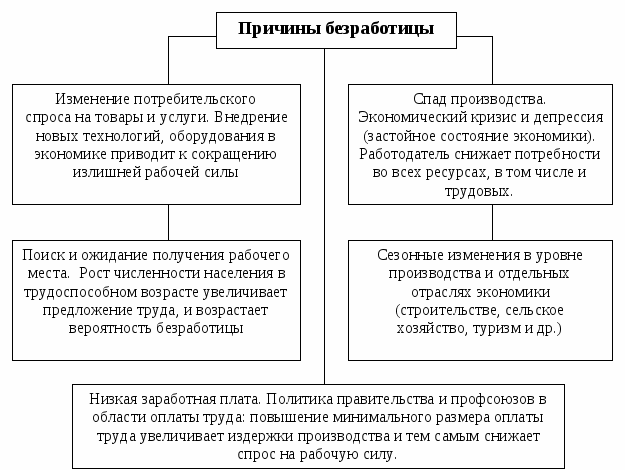 Виды безработицыВыделяют следующие виды безработицы:фрикционная;институциональная;структурная;сезонная;циклическая.Фрикционная безработица — вызвана расходами времени на поиск нового рабочего места, она может продолжаться от одного до трёх месяцев. Причиной её возникновения является динамичность трудового рынка. Иногда сотрудники добровольно меняют рабочее место, найдя, к примеру, лучше оплачиваемую либо более интересную работу. Некоторые также делают попытки трудоустройства вследствие увольнения с предыдущей работы. Также есть работники, впервые вступающие на трудовой рынок и вновь выходящие на него, при этом они покидают категорию экономически неактивных и становятся частью экономически активного населения.Структурная безработица — вызывается технологическими изменениями производства, приводящими к структурным изменениям спроса на персонал (возникает тогда, когда сотрудник, который был уволен из одной сферы, не сумел трудоустроиться в другой). Этот вид безработицы появляется в результате изменения отраслевой либо территориальной структуры потребностей в рабочей силе. Структура потребительского спроса, а также производственные технологии, подвергаются существенным изменениям, приводящим к структурному изменению спроса на наёмных работников. Когда спрос на представителей определённой профессии либо в определённом регионе снижается, возникает безработица. Высвобожденным сотрудникам не удаётся быстро сменить профессию, повысить квалификацию, изменить место проживания, вследствие чего они остаются безработными в течение некоторого времени.Сезонная безработица — вызывается сезонными колебаниями объёмов производства в некоторых сферах. Имеет некоторое сходство с циклической, поскольку тоже обусловлена колебаниями спроса на рабочую силу. Но в этом случае такие колебания поддаются прогнозированию с высокой точностью. В тех сферах, где имеет место сезонный спрос, работодатели предпочитают увольнение сотрудников снижению зарплат по причинам, аналогичным таковым при циклических колебаниях. Сотрудники соглашаются работать в таких сферах по той причине, что наличие страховых выплат по безработице и уверенность в том, что по прошествии некоторого времени после завершения сезона падения спроса они снова будут трудоустроены, дают им возможность рассматривать вариант оплачиваемого отпуска. Другая часть работников, осознавая, что некоторое время они будут оставаться безработными, требуют повышенного уровня зарплаты, чтобы она могла обеспечить для них достаточный уровень доходов во время «мёртвого» сезона.Циклическая безработица — имеет место во время циклических экономических спадов и дефицита спроса на рабочую силу. Её причиной является падение реального ВНП с высвобождением некоторой части сотрудников. Этот вид безработицы вызван колебаниями экономической активности и возникает тогда, когда снижение суммарного спроса на производимую продукцию либо оказываемые услуги приводит к уменьшению спроса на рабочую силу при отсутствии гибкости реальной зарплаты в сторону её снижения.Институциональная безработица — появляется как следствие отсутствия у сотрудников и работодателей актуальных данных об имеющихся вакансиях и соискателях. Размер пособия, выплачиваемого по безработице, тоже влияет на ситуацию на рынке труда, приводя к тому, что индивид, который имеет возможность получить должность, но низкооплачиваемую, предпочитает получать пособие по безработице и не работать. Этот вид безработицы возникает при недостаточной эффективности функционирования рынка труда.Последствия безработицыНеэкономические последствия данного явления заключаются в стрессах, болезнях (прежде всего — нервных и сердечных), распадах семей. Вследствие утраты постоянного источника дохода повышается риск совершения преступлений. Также к последствиям безработицы на личном уровне относятся потеря дохода либо его снижение, потеря квалификации, снижение шанса найти работу с достаточным уровнем оплаты в будущем. Экономические последствия на общественном уровне включают недостаточный уровень ВВП.Рациональный потребитель. Защита прав потребителейЗащита прав потребителей – это комплекс мер, которые направлены на то, чтобы лишить недобросовестных продавцов и исполнителей возможности предоставить гражданину некачественный товар или услугу. Если же такая ситуация все-таки произойдет, в законодательстве есть нормы, предусматривающие возможность замены или возврата затраченных денежных средств.Право потребителя на качество товара включает:ремонт и техническое обслуживание товара в течение срока его службызамена товара ненадлежащего качества на товар надлежащего качествасоразмерное уменьшение стоимости товара в случае обнаружения в товаре недостатков, о которых продавец не сообщилбезвозмездное устранение недостатков товараотказ от исполнения договора купли-продажи и возврат уплаченной за товар суммы.Право потребителя на качество работы включает: безвозмездное устранение недостатков выполненной работы (оказанной услуги), безвозмездное изготовление другой вещи или повторное выполнение работыуменьшение цены выполненной работы (оказанной услуги) при обнаружении в ней недостатковПраво на защитуЕсли потребителю не удалось добиться соблюдения прав в добровольном порядке, соответствующее требование подлежит рассмотрению в суде по выбору потребителя:по месту нахождения организации или по месту жительства индивидуального предпринимателя;по месту жительства или пребывания потребителя;по месту заключения или исполнения договора.Бюджет семьи — доходы и расходы, что из перечисленного относится к доходам семьиЭкономика семьи – это сложная система, нуждающаяся в планировании и постоянном контроле. Человек должен учитывать все расходы, прибыль, денежные поступления и сбережения, чтобы понимать и здраво оценивать свои финансовые перспективы. Различают несколько видов семейных расходов. По размеру затрат семейные издержки делятся на три группы:Незначительные траты – покупка продуктов питания, бытовой химии, средств гигиены.Затраты среднего уровня – приобретение предметов гардероба, мелкой техники, домашней утвари, посуды, постельного белья и прочего.Масштабные траты – оплата путешествий, покупка машины, квартиры, дачи, выполнение крупномасштабного ремонта, строительство дома.Данное распределение материальных трат вряд ли поможет сэкономить денежные средства. Оно необходимо для понимания, на какие статьи уходят деньги, от чего зависят доходы семьи и куда расходуются крупные суммы. Зачастую мы чрезмерно много денег тратим на простые покупки, что мешает отложить резервные средства для оплаты крупного приобретения. Группу расходов также можно расформировать в зависимости от их частоты:К ежемесячным тратам можно отнести оплату коммунальных услуг, телефонных счетов, интернета, обучения, абонементов в тренажерный зал, бассейн и прочее.Ежегодными издержками можно назвать налоговые отчисления, оплату туристических поездок, автомобильной страховки.К переменной группе затрат причисляют покупку медикаментов, оплату ремонтных работ, штрафов. Это статья расходов, которая возникает неожиданно, например, семья сталкивается с необходимостью срочно починить протекающую крышу, или заплатить штраф за неправильную парковку. Переменные издержки могут быть запланированными. Допустим, человек на протяжении нескольких месяцев откладывает денежные средства на покупку нового компьютера или смартфона.Затраты по сезонам. Перед началом нового сезона ребенку необходимо приобрести одежду, обувь, учебники для школы, зимнюю или летнюю резину для автомобиля и прочее. Финансовые затраты семьи также распределяются в соответствии с важностью приобретения. Всего выделяют три основных группы:Расходы первой необходимости. Это постоянные расходы семьи, которые включают в себя покупку еды, плату за коммунальные услуги, заправку автомобиля, приобретение белья и одежды, бытовых мелочей, лекарств. Сюда же входит плата за кредит, страховку, формирование резервного семейного фонда. На данную статью уходит порядка половины доходов семьи.Рекомендуемые траты. К этой статье относятся все издержки, которые желательно оплачивать, если есть такая возможность. Например, покупка книг, оплата курсов иностранных языков, абонемента в фитнес-центр, посещения салонов красоты. Сюда относятся расходы на развлечения и отдых – посещение кино, театра, ресторана, поездки загород, на экскурсии.Траты на имидж и роскошные покупки. Здесь речь идет о престижных новинках техники, брендовой одежде, золотых украшениях, дорогих автомобилях и прочих товарах, которые подчеркивают статус человека в обществе. Чтобы правильно сформировать денежный резерв, необходимо тщательно разделять все расходы на группы. Самые важные затраты неизбежны, на товарах из третьей категории при необходимости можно сэкономить. Далее рассмотрим, что входит в доход семьи:Выплаты алиментов, авансовые и налоговые платежи.Пенсионные начисления, прибыль от предпринимательства.Получение дивидендов, грантов, заработной платы.Подарочные денежные средства, финансовая помощь от родственников.Премиальные, призовые, выигрышные начисления.Дополнительные источники дохода, депозитный процент.Стипендии, социальные пособия, льготы. Семейный бюджет — доходы и расходы семьи, реальный и номинальный доходВ экономике разделяют два вида доходов семьи – реальный и номинальный. Номинальные доходы – это все денежные средства, которые семья получила за конкретный временной промежуток. Реальные доходы – все товары, услуги и работы, на оплату которых у семьи есть деньги благодаря полученным номинальным доходам. При подсчете реальных доходов учитывается не только сумма денег, но и ценовая политика рынка, стоимостные изменения. Все трудоустроенные члены семейного подряда работают по найму или на себя, что приносит некоторую сумму денег в бюджет на постоянной основе. Процентные доходы могут поступать от сдачи гаражей, квартир, погребов, дачи в аренду. Если семья владеет акциями компаний, банковскими вкладами, облигациями – это еще один источник факторного дохода.К остальным источникам прибыли относят трансферты. Это вся прибыль, поступающая в семью без усилий ее членов. Сюда относится финансовая поддержка государства, негосударственных организаций, частных лиц. Это пенсионные, стипендиальные, социальные начисления, оказание благотворительной помощи, выплата алиментов, подарочных или выигрышных средств.Семейные расходы – это сумма материальных средств, которые были использованы членами семьи за некоторое время. Они могут быть обязательными или произвольными. К обязательным затратам следует отнести:Оплату жилья, интернета, телефона.Приобретение продуктов, бытовой химии.Формирование резервного финансового фонда.Выплаты налогов, процентов по кредитам.Оплату проезда в общественном транспорте или заправку авто.Для произвольных затрат характерна непредсказуемость. Например, в доме сломалась стиральная машина, срочно понадобились деньги на оплату ремонта подъезда или автомобиль требует безотлагательного обслуживания. Виды расходов семьи, основные доходы и расходы семьиРазличают три основных вида расходов, с которыми сталкивается каждая семья:Переменные траты. Они возникают редко, по мере необходимости. К ним относится приобретение новых электронных приборов, предметов интерьера, оплата работ по выполнению ремонта в доме, строительство дачи или оплата туристической путевки. Зачастую на переменные траты приходится откладывать деньги на протяжении определенного времени.Постоянные издержки. Все люди регулярно покупают одежду, обувь, косметические и гигиенические средства, оплачивают мобильную связь и интернет. От этих затрат невозможно отказаться – они необходимы для нормального существования в современном мире. В зависимости от уровня доходов, семья может выбирать ценовую политику покупаемых товаров. Например, заказать одежду в интернете, купить в элитном магазине или приобрести на рынке.Обязательный класс расходов. Это выплаты, размер и срок которых не зависит от членов семьи. Сюда относятся погашение задолженностей по кредиту, выплата налоговых отчислений, оплата коммунальных услуг, взносы в школу, садик, университет и прочее. При возникновении финансовых трудностей некоторые семьи вынуждены не выплачивать нужную сумму. Это приводит к формированию задолженности, начислению штрафов, пени.Тема: «Рыночная экономика: что это и как работает»Задание по теме:1.	Внимательно изучить тему.2.	Выписать в тетрадь определения к выделенным словам.3.	Подготовиться к проверочной работе по данному разделу.Что такое рыночная экономикаРынок — это совокупность экономических отношений, отношений производителей и потребителей, касающихся обмена ресурсами, то есть торговли. Продавец предлагает свой товар, а покупатель отдаёт за него некий обменный эквивалент. При этом товаром в рыночной экономике может быть не только продукт или услуга, но и земля, труд, капитал и другие ресурсы. Эквивалентом для обмена могут служить как деньги, так и другие финансовые активы — акции компаний, вклады и прочее. А в качестве продавцов и покупателей могут выступать различные предприятия или государство.В связи с этим существует множество классификаций рынков, например:по объекту рыночных отношений: рынок товаров и услуг, рынок труда, рынок ценных бумаг, рынок земли и другие;по масштабу продаж: оптовый и розничный;по территориальному признаку: местный, региональный, национальный, мировой;по отношению к закону: легальный и теневой;и так далее.‍Рыночная экономика — это экономическая модель, основанная на добровольном обмене ресурсами между продавцами и покупателями с учётом действия законов спроса и предложения. Признаки рыночной экономикиСвободное взаимодействие производителей и потребителей возможно лишь при соблюдении нескольких условий. Так основными признаками рыночной экономики являются:1. Частная собственностьРыночная экономика немыслима без права частной собственности, позволяющего покупателям приобретать товары, а производителям получать прибыль от их продажи. 2. Свобода предпринимательстваПредпринимательство — самостоятельная деятельность людей, направленная на получение прибыли. Осуществление предпринимательской деятельности возможно как в форме организации, так и без неё. Любая предпринимательская деятельность связана с риском. За все финансовые вложения в свой бизнес продавец отвечает сам — никто не возместит ему убыток в случае, если его товар оказался не востребован покупателями. Основные формы осуществления предпринимательской деятельности: Индивидуальный предприниматель (ИП) — рискует всем своим имуществом.Товарищество — объединение двух или более лиц для совместного ведения дел. Участники полного товарищества также несут ответственность своим имуществом. Общество с ограниченной ответственностью (ООО) — хозяйственное общество, уставной капитал которого разделён на доли. Участники рискуют вкладами в пределах своих долей.Акционерное общество (АО) — хозяйственное общество, капитал которого разделён на ценные бумаги (акции). Акционеры являются совладельцами компании. Они несут риск убытков в пределах стоимости их акций.3. КонкуренцияКонкуренция — это соперничество производителей за потребителя. Чтобы привлечь как можно больше покупателей, производители могут:сделать свой товар дешевле других;повысить качество товара;сделать свой товар известным и узнаваемым;создать уникальный товар.Недобросовестные способы конкуренции, например, подделку товара или распространение ложных сведений о продукции конкурентов, здоровая рыночная экономика запрещает.4. Свободное ценообразование.Цена на рынке должна формироваться с учётом интересов и продавцов, и покупателей. Она зависит от двух основных показателей рыночной экономики:спроса, то есть количества товара, которое покупатели хотят и могут приобрести за определённое время, и предложения — количества товара, которое продавец может произвести и продать по данной цене за определённый период времени. Если товара на рынке больше, чем нужно покупателям, — его цена падает, и продавцы могут разориться. Если число желающих приобрести товар превысит количество товара на рынке — возникает дефицит, и цена на товар увеличивается.В идеальных условиях спрос должен быть равен предложению — тогда образуется выгодная всем равновесная цена, позволяющая производителям получать прибыль, а покупателям приобретать товар, удовлетворяющий соотношению цены и качества.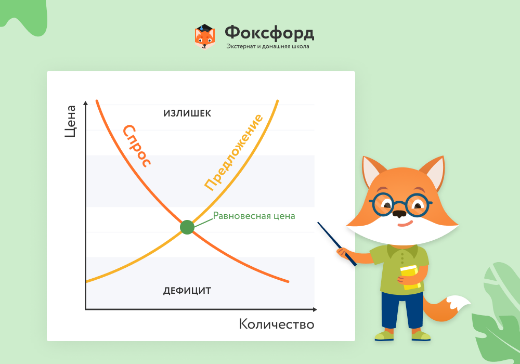 ‍«Крест Маршалла» — соотношение спроса и предложения на графике.Функции рыночной экономикиПосредническая. Рынок — область, где производитель и потребитель встречаются и договариваются. Ценообразующая. Спрос и предложение формируют цены на товары и услуги.Информационная. Рынок информирует участников о востребованности товаров и изменении цен.Регулирующая. Изменение цен влияет на объёмы производства товаров и услуг.Оздоровительная. Конкуренция очищает экономику от неэффективных предприятий.Демократизация хозяйственной деятельности. Все процессы, происходящие на рынке, открыты и прозрачны для всех участников экономики. Способы перехода к рыночной экономикеВ начале XX века в мире сложились две господствующих экономических системы — плановая и рыночная. При плановой (централизованной) экономике всё производство в стране принадлежит государству. Количество производимых товаров и услуг, а также цены на них устанавливаются правительством. Рыночная экономика предполагает свободный обмен товарами и услугами в условиях конкуренции и свободы выбора. Цены и количество производимых товаров регулируются спросом и предложением.К концу XX века рыночная система экономики доказала большую эффективность, поэтому большинство стран перешли на этот путь экономического развития. Следует отметить, что построение здоровой рыночной экономики без вмешательства государства невозможно. Оно необходимо, чтобы:избегать монополизации рынка (ситуации, когда все товары и услуги одной сферы принадлежат только одному продавцу);поддерживать конкуренцию (наказывать недобросовестных участников рынка);стимулировать экономику, выдавая кредиты и субсидии участникам рынка;бороться с инфляцией (развитие рынка без стабильной денежной единицы невозможно).Поэтому современная экономика — это смешанная система, сочетающая черты свободного рынка и государственного контроля. Практика показала, что переход от централизованной экономики к рыночной возможен двумя путями:Эволюционный путь  предполагает постепенное проведение реформ. Государство поэтапно ослабляет контроль над ценообразованием и производством. «Шоковая терапия» — государство отпускает рынок в «свободное плавание», предоставляя ему возможность регулироваться самостоятельно. Функцией правительства остаётся только сдерживание инфляции, поскольку развитие рынка невозможно без стабильной денежной единицы. Большинство государств используют второй способ, поскольку на момент перехода не обладают условиями для проведения реформ.Рыночная экономика в современной РоссииЭкономика Советского Союза полностью регулировалась государством: правительство контролировало производство всех товаров и услуг и устанавливало цены на них. Частная предпринимательская деятельность преследовалась по закону.Распад СССР привёл к экономическому кризису. Прежняя экономическая модель перестала быть эффективной, поэтому в 1992 году правительство России приняло решение о переходе на рыночную экономическую модель. Предпосылками для этого стали:развитие теневой экономики (чёрного рынка) в условиях запрета предпринимательства;ориентация экономики не на бытовые нужды населения, а на военную промышленность;государственная монополия привела к производству неконкурентоспособных товаров;недовольство населения уровнем жизни и общим положением дел в стране.С 1991 по 1992 год в России был проведён ряд реформ по приватизации государственного имущества и отмене государственной монополии на экспорт. Было разрешено частное предпринимательство. Крупные предприятия стали акционерными обществами, а средние и малые продавались частным лицам. Появилось много ниш для развития бизнеса. Для защиты рынка от недобросовестной конкуренции была создана Федеральная антимонопольная служба (ФАС). В конце 1990-х годов в стране работало более 860 тысяч частных предприятий, обеспечивающих 6,5 миллионов рабочих мест. Дефицит потребительских товаров удалось ликвидировать, спрос превысил предложение, появились условия для конкуренции. Однако экономика развивалась неравномерно. Появились крупные корпорации, специализирующиеся на добыче сырья и тяжёлой промышленности, а количество предприятий лёгкой, сельскохозяйственной и пищевой промышленности резко сократилось.В настоящий момент российская экономика развивается, однако государство по-прежнему оказывает сильное влияние на работу рынка. Основу экономики составляет продажа сырья, производимая государственными корпорациями. Промышленные и торговые компании выкупаются крупными банками. Российский рынок напрямую зависит от международных цен на энергетические ресурсы, стоимость мировых валют и других внешних факторов.